Письмове віднімання двоцифрових чисел. Розв’язування нерівностейМета: ознайомити учнів з прийомами письмового віднімання двоцифрових чисел; вдосконалювати вміння розв’язувати задачі вивчених видів; узагальнювати вміння розв’язувати нерівності; розвивати мислення; виховувати уважність.Хід урокуI. Організаційний моментII. Актуалізація опорних знань1. Перевірка домашнього завдання2. Гра «Допоможіть Незнайкові»— Перевірте приклади. За потреби виправте помилки.740 + 170 = 710 			260 + 460 = 620370 – 190 = 180 			810 – 720 = 90590 + 220 = 810 			360 + 370 = 630250 – 180 = 170 			710 – 250 = 470 3. Гра «Доповни нерівність» (с. 97, завдання 620)Доберіть по два значення букви, щоб нерівності були правильними.4. Складання виразу до задачі (с. 97, завдання 627)(а : 5 + 2) · 4III. Повідомлення теми уроку— Сьогодні на уроці ми будемо вчитися письмово віднімати двоцифрові числа і будемо використовувати цей спосіб обчислення при розв’язанні задач.IV. Вивчення нового матеріалу1. Підготовча робота (с. 96, завдання 615)— Поясніть усні обчислення.2. Пояснення вчителя (с. 96, завдання 616)Висновок. Письмове віднімання починай з віднімання одиниць.3. Обчислення прикладів з коментуванням (с. 96, завдання 617)4. Ознайомлення з коротким відніманням (с. 97, завдання 624)5. Гра «Знайдіть “зайву” кульку» (с. 97, завдання 625)— Чому виникла помилка?ФізкультхвилинкаV. Розвиток математичних знань1. Робота над задачею (с. 96, завдання 618)Аналіз умови задачі за питаннями вчителя, складання короткої умови задачі.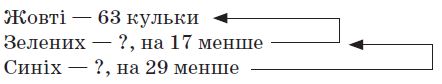 Сильніші учні розв’язують задачу виразом, слабші — по діях.Розв’язання63 – 17 – 29 = 17 (к.)Відповідь: купили 17 синіх кульок.2. Самостійна робота (с. 97, завдання 628)Розв’язання81– (9 · 4) = 45 (кг)Відповідь: 45 кг винограду залишилось.3. Творча робота над задачею— Складіть обернену задачу, щоб знайти число 81. (До обіду продали4 ящики, по 9 кг кожний. Після чого залишилося 45 кг винограду. Скільки кілограмів винограду привезли у кіоск?)4. Робота з геометричним матеріалом (с. 98, завдання 629)Розв’язання1) 48 + 49 = 97 (м) — сума двох менших сторін2) 97 – 54 = 43 (м)Відповідь: на 43 м довжина найбільшої сторони ділянки менша від суми довжин двох інших сторін.5. Завдання з логічним навантаженням (с. 97, завдання 621)1) 14 + 2 = 16 (г.) — якщо у всіх порівну;1 частина — Петрик; 2 частини — Миколка; 1 частина — Валя.2) 16 : 4 = 4 (г.) — Петрик3) 4 · 2 = 8 (г.) —  Миколка4) 4 – 2 = 2 (г.) — ВаляVI. Підсумок уроку— З чого ми починаємо письмове віднімання?— Знайдіть письмово різниці чисел 81 і 27; 68 і 39; 90 і 34; 45 і 18.VII. Домашнє завданняС. 97, завдання 622; 623.